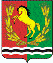 АДМИНИСТРАЦИЯМУНИЦИПАЛЬНОГО ОБРАЗОВАНИЯ МОЧЕГАЕВСКИЙ  СЕЛЬСОВЕТ АСЕКЕВСКОГО РАЙОНА ОРЕНБУРГСКОЙ ОБЛАСТИР А С П О Р Я Ж Е Н И Е12 января  2018  года                        с. Мочегай                                           № 01-рО плане работы администрации  сельсовета на 1 квартал  2018 года.    План работы администрации  сельсовета на  1 квартал  2018 года  утвердить согласно приложению.Глава администрации                                                       Ю.Е.ПереседовРазослано : в дело,администрации района, прокурору   района.                                                                                 Приложение                                                                                 к распоряжению главы                                                                                 администрации  сельсовета                                                                                 от  12 .01.2018 г  № 01 -рП Л А Нработы администрации  сельсовета на 1 квартал  2018 года АДМИНИСТРАЦИЯМУНИЦИПАЛЬНОГО ОБРАЗОВАНИЯ МОЧЕГАЕВСКИЙ  СЕЛЬСОВЕТ АСЕКЕВСКОГО РАЙОНА ОРЕНБУРГСКОЙ ОБЛАСТИР А С П О Р Я Ж Е Н И Е    16.01. 2018                             с. Мочегай                                                № 02 - рОб уточнении адреса жилого дома1.В связи с проведенной инвентаризацией и уточнением адресов объектов, расположенных на улице Центральная с. Мочегай Асекеевского района Оренбургской области, уточнить адрес домовладения , село Мочегай  Мочегаевский сельский совет Асекеевского района Оренбургской области , принадлежащего Ефимову Алексею Андреевичу на  адрес : Оренбургская область, Асекеевский район  , село Мочегай,   улица Центральная, дом 29. Распоряжение вступает в силу со дня его подписания.Глава администрации                                                                Ю.Е.ПереседовРазослано: в дело ,   администрации района , прокурору района..АДМИНИСТРАЦИЯМУНИЦИПАЛЬНОГО ОБРАЗОВАНИЯ МОЧЕГАЕВСКИЙ  СЕЛЬСОВЕТАСЕКЕВСКОГО РАЙОНА ОРЕНБУРГСКОЙ ОБЛАСТИР А С П О Р Я Ж Е Н И Е18.01.2018  г.                                        с. Мочегай                              № 03- рОб уточнении адреса земельного участка1.В связи с проведенной инвентаризацией и уточнением адресов объектов, расположенных на ул.Центральная, с.Мочегай   Асекеевского района Оренбургской области , уточнить адрес земельного участка , принадлежащийМерянову Николаю Степановичу,  на основании  свидетельства на право собственности на землю серии РФ- XXIX ОРБ- 05-13 № 0946369 от 28.10.1995 года, регистрационная запись № 92 от  18 октября 1995 года с кадастровым номером 56:05:1301001: 35  местоположение : Асекеевский район Мочегаевская сельская администрация, село Мочегай , на адрес :обл. Оренбургская, р-н Асекеевский, село Мочегай, улица Центральная, дом 35.2.Распоряжение вступает в силу со дня его подписания.Глава   администрации                                                                 Ю.Е.ПереседовРазослано: в дело ,   администрации района , прокурору района, Мерянову В.Н.  АДМИНИСТРАЦИЯМУНИЦИПАЛЬНОГО ОБРАЗОВАНИЯ МОЧЕГАЕВСКИЙ  СЕЛЬСОВЕТ АСЕКЕВСКОГО РАЙОНА ОРЕНБУРГСКОЙ ОБЛАСТИР А С П О Р Я Ж Е Н И Е    18.01. 2018                             с. Мочегай                                                 № 04 – рОб уточнении адреса жилого дома1.В связи с проведенной инвентаризацией и уточнением адресов объектов, расположенных на улице Центральная с.Мочегай   Асекеевского района Оренбургской области, уточнить адрес домовладения, село Мочегай Мочегаевский сельский совет Асекеевского района Оренбургской области , принадлежащего Мерянову Николаю Степановичу  на адрес : Оренбургская область, Асекеевский район, село Мочегай ,улица Центральная, дом 35. 2. Распоряжение вступает в силу со дня его подписания.Глава администрации                                                                Ю.Е.ПереседовРазослано: в дело ,   администрации района , прокурору района. АДМИНИСТРАЦИЯМУНИЦИПАЛЬНОГО ОБРАЗОВАНИЯ МОЧЕГАЕВСКИЙ  СЕЛЬСОВЕТ АСЕКЕВСКОГО РАЙОНА ОРЕНБУРГСКОЙ ОБЛАСТИРАСПОРЯЖЕНИЕ09.02.2018                                            с. Мочегай                                        № 05-рОб изменении адреса земельного участка1.В связи с проведенной инвентаризацией изменить адрес земельного участкапринадлежащий Чернову Николаю Моисеевичу   на основании свидетельства на право собственности на землю серии РФ- XXXIV 56 - 05-13 № 0075022 от 03.08.1999 года, с кадастровым номером 56:05:1303001: 68 с адреса: Оренбургская область, Асекеевский район, село Самаркино, улица Северная,  5 на адрес :обл. Оренбургская, р-н Асекеевский, село Самаркино, улица  Северная ,  3 А 2.Распоряжение вступает в силу со дня его подписании.Глава   администрации                                                            Ю.Е.ПереседовРазослано: в дело , администрации района , прокурору района  . АДМИНИСТРАЦИЯМУНИЦИПАЛЬНОГО ОБРАЗОВАНИЯ МОЧЕГАЕВСКИЙ  СЕЛЬСОВЕТ АСЕКЕВСКОГО РАЙОНА ОРЕНБУРГСКОЙ ОБЛАСТИР А С П О Р Я Ж Е Н И Е    09.02. 2018                             с. Мочегай                                                 № 06 – рОб  изменении адреса жилого дома1.В связи с проведенной инвентаризацией и уточнением объектов, расположенных на улице Северная с.Самаркино   Асекеевского района Оренбургской области, изменить адрес домовладения, принадлежащего Чернову Николаю Моисеевичу с адреса : Оренбургская область, Асекеевский район, село Самаркино,улица Северная, дом 5 на адрес : Оренбургская область, Асекеевский район, село Самаркино, улица Северная, д. 3 А 2. Распоряжение вступает в силу со дня его подписания.Глава администрации                                                                Ю.Е.ПереседовРазослано: в дело ,   администрации района , прокурору района. АДМИНИСТРАЦИЯМУНИЦИПАЛЬНОГО ОБРАЗОВАНИЯ МОЧЕГАЕВСКИЙ  СЕЛЬСОВЕТАСЕКЕВСКОГО РАЙОНА ОРЕНБУРГСКОЙ ОБЛАСТИР А С П О Р Я Ж Е Н И Е    12.02.2018                             с. Мочегай                                                  № 07- рОб утверждении плана мероприятий по профилактике противодействия терроризма  и  экстремизма на территории муниципального образования Мочегаевский  сельсовет на 2018 год.        В  целях  противодействия экстремисткой  деятельности и  терроризму  на территории  муниципального образования  Мочегаевский  сельсовет, в соответствии  с Федеральным законом  от 25  июля   .  № 114-ФЗ  «О противодействии   экстремистской  деятельности»,    Федеральным законом  от 6  марта .№35-ФЗ   «О противодействии   терроризму»,  Указом  Президента  РФ от 15 февраля  2006г. № 116 «О мерах по противодействию терроризму»,  ФЗ № 131 « Об общих принципах организации  местного  самоуправления  в РФ»,  Устава  муниципального  образования  Мочегаевский  сельсовет:           1. Утвердить план мероприятий по профилактике противодействия терроризма и экстремизма на территории  муниципального образования Мочегаевский сельсовет на 2018 год согласно приложению.           2. Распоряжение  вступает  в силу  после официального (опубликования) обнародования.Глава муниципального образования                                           Ю.Е.ПереседовПриложение к распоряжениюглавы администрации Мочегаевского сельсовета№ 07-р от  12.02.2018 годаПлан мероприятий по профилактике противодействия терроризма и экстремизма на территории  муниципального образования  Мочегаевский сельсовет на 2018 годАДМИНИСТРАЦИЯМУНИЦИПАЛЬНОГО ОБРАЗОВАНИЯ МОЧЕГАЕВСКИЙ  СЕЛЬСОВЕТАСЕКЕВСКОГО РАЙОНА ОРЕНБУРГСКОЙ ОБЛАСТИР А С П О Р Я Ж Е Н И Е22.02.2018  г.                                        с. Мочегай                              № 08- рОб уточнении адреса земельного участка1.В связи с проведенной инвентаризацией и уточнением адресов объектов, расположенных на ул.Центральная, с.Самаркино   Асекеевского района Оренбургской области , уточнить адрес земельного участка , принадлежащийИванову Леонтию Владимировичу,  на основании  свидетельства на право собственности на землю серии РФ- XXIX ОРБ- 05-13 № 0946389 от 02.11.1995 года, регистрационная запись № 346 от  24 октября 1995 года с кадастровым номером 56:05:1303001: 0010  местоположение : Асекеевский район Мочегаевская сельская администрация, село Самаркино, на адрес :обл. Оренбургская, р-н Асекеевский, село Самаркино, улица Центральная, дом 10.2.Распоряжение вступает в силу со дня его подписания.Глава   администрации                                                                 Ю.Е.ПереседовРазослано: в дело ,   администрации района , прокурору района.АДМИНИСТРАЦИЯМУНИЦИПАЛЬНОГО ОБРАЗОВАНИЯ МОЧЕГАЕВСКИЙ  СЕЛЬСОВЕТАСЕКЕВСКОГО РАЙОНА ОРЕНБУРГСКОЙ ОБЛАСТИР А С П О Р Я Ж Е Н И Е10.03.2018  г.                                        с. Мочегай                              № 09- рОб ограничении движения   транспорта в 2018 году.     Руководствуясь Уставом  муниципального образования Мочегаевский сельсовет и в целях сохранности  автомобильных  дорог в населенных пунктах :    1.Ввести в населенных пунктах  с 15 марта 2018 года  по 30 марта 2018  года  временное ограничение  движения транспорта с массой более 3,5 тонн, а также  техники с шипованной резиной ,тракторов всех марок    2.Контроль за исполнением настоящего распоряжения оставляю за собой.    3.Распоряжение вступает в силу  со дня  принятия. Глава   администрации                                                                 Ю.Е.ПереседовРазослано : в дело, администрации района, прокурору района, ООО «Елань», главам  КФХ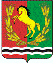 АДМИНИСТРАЦИЯ  МУНИЦИПАЛЬНОГО ОБРАЗОВАНИЯМОЧЕГАЕВСКИЙ СЕЛЬСОВЕТАСЕКЕЕВСКОГО  РАЙОНА  ОРЕНБУРГСКОЙ  ОБЛАСТИ                     Р А С П О Р Я Ж Е Н И Е12.03.2018   			          с. Мочегай			                    № 10-рО плане мероприятий  муниципального  образования Мочегаевский сельсовет в области гражданской обороны, предупреждения и ликвидации чрезвычайных ситуаций, обеспечения пожарной безопасности и безопасности людей на водных объектах.                  В соответствии со ст. 15 Федерального закона от 06.10.2003. N 131-ФЗ “Об общих принципах организации местного самоуправления в Российской Федерации”, Федеральным законом от 21.12.1994. N 68-ФЗ"О защите населения и территорий от чрезвычайных ситуаций природного и техногенного  характера», руководствуясь ФЗ «О пожарной безопасности», Уставом муниципального образованияМочегаевский сельсовет в целях предупреждения и ликвидации чрезвычайных ситуаций, обеспечения пожарной безопасности:Утвердить план мероприятий  муниципального  образования Мочегаевский сельсовет в области гражданской обороны, предупреждения и ликвидации чрезвычайных ситуаций, обеспечения пожарной безопасности и безопасности людей на водных объектах на 2018 год согласно приложению. Контроль за выполнением настоящего распоряжения оставляю за собой.Распоряжение вступает в силу после обнародованияГлава муниципального образования                                                Ю.Е.Переседов                                                                                                                                                               Приложение к распоряжению № 10 от 12.03.2018гПЛАНосновных мероприятий муниципального образования Мочегаевский сельсовет в области гражданской обороны, предупреждения и ликвидации чрезвычайных ситуаций, обеспечения пожарной безопасности и безопасности людей на водных объектахна 2018 годс. МочегайПредседатель комиссии по чрезвычайным ситуациям,  обеспечению пожарной безопасности муниципального образования Кутлуевский сельсовет                                                                                            Ю.Е.Переседов12»марта 2018 года                                                  АДМИНИСТРАЦИЯМУНИЦИПАЛЬНОГО ОБРАЗОВАНИЯ МОЧЕГАЕВСКИЙ  СЕЛЬСОВЕТ АСЕКЕВСКОГО РАЙОНА ОРЕНБУРГСКОЙ ОБЛАСТИР А С П О Р Я Ж Е Н И Е    28.03.2017                             с. Мочегай                                           № 11 - рО плане работы администрации на 2 квартал 2018 года          План работы администрации Мочегаевского сельсовета на 2 квартал 2018 года утвердить согласно приложению.Глава администрации                                                                   Ю.Е.ПереседовРазослано: в дело,администрации района,прокурору района                                                                               Приложение                                                                                 к распоряжению                                                                               главы администрации                                                                                                                                                                                                 Мочегаевского сельсовета                                                                              от 28.03.2018 г  № 11 -рП Л А Нработы администрации Мочегаевского сельсоветана 2 квартал  2018 года. АДМИНИСТРАЦИЯМУНИЦИПАЛЬНОГО ОБРАЗОВАНИЯ МОЧЕГАЕВСКИЙ  СЕЛЬСОВЕТ АСЕКЕВСКОГО РАЙОНА ОРЕНБУРГСКОЙ ОБЛАСТИР А С П О Р Я Ж Е Н И Е    15.06. 2018                             с. Мочегай                                           № 12- рО проведении субботника по борьбе с сорной и карантийной растительностью.1.Провести  с  25  июня  2018  года  субботник  по  борьбе  с  сорной  и  карантийной  растительностью.2.Организовать  работу  по  борьбе  с  сорной  каратийной  растительностью  на  территориях закрепленных  за  организациями  и  жилыми  домами.3.Контроль  за  исполнением  данного  распоряжения  возложить  на  специалиста администрации  Ростову  Т.Н.Глава администрации                                                       Ю.Е.ПереседовРазослано : в дело ,администрации района,прокурору района,руководителям организацийАДМИНИСТРАЦИЯМУНИЦИПАЛЬНОГО ОБРАЗОВАНИЯ МОЧЕГАЕВСКИЙ  СЕЛЬСОВЕТАСЕКЕВСКОГО РАЙОНА ОРЕНБУРГСКОЙ ОБЛАСТИР А С П О Р Я Ж Е Н И Е05.07.2018                             с. Мочегай                                                    № 13 - рО плане работы администрации на 3  квартал 2018 года       План  работы  администрации  Мочегаевского  сельсовета  на  3  квартал  2018 года утвердить согласно приложению.Глава   администрации                                                                   Ю.Е.ПереседовРазослано : в дело ,администрации района ,прокурору района                                                                   Приложение                                                             к распоряжению                                                                      главы администрации                                                                                    Мочегаевского сельсовета                                                                            от  05.07.2018  г № 13  –рП Л А Нработы администрации Мочегаевского сельсоветана 3 квартал  2018 года. АДМИНИСТРАЦИЯМУНИЦИПАЛЬНОГО ОБРАЗОВАНИЯ МОЧЕГАЕВСКИЙ  СЕЛЬСОВЕТ АСЕКЕВСКОГО РАЙОНА ОРЕНБУРГСКОЙ ОБЛАСТИР А С П О Р Я Ж Е Н И Е    15.06. 2018                             с. Мочегай                                           № 14- рО продолжительности ежегодного отпуска                                        муниципальных служащих администрации муниципального образования Мочегаевский сельсовет Асекеевского района Оренбургской областиВ соответствии с Федеральным законом от 02 марта 2007 года                    № 25 – ФЗ «О муниципальной службе в Российской Федерации», Федеральным законом от 01 мая 2017 года №90 – ФЗ «О внесении изменений в статью 21 Федерального закона «О муниципальной службе в Российской Федерации», Законом Оренбургской области от 10 октября 2007 года № 1582/326–IV–ОЗ «О порядке и условиях предоставления муниципальным служащим Оренбургской области ежегодного дополнительного оплачиваемого отпуска», Законом Оренбургской области                                         от 01 сентября 2017 года №539/126–VI–ОЗ «О внесении изменений в отдельные законодательные акты Оренбургской области», руководствуясь статьей 27 Устава муниципального образования  Мочегаевский   сельсовет:1. Установить, что продолжительность ежегодного основного оплачиваемого отпуска муниципального служащего администрации муниципального образования  Мочегаевский   сельсовет Асекеевского района Оренбургской области составляет 30 календарных дней.    2.  Установить, что продолжительность ежегодного дополнительного оплачиваемого отпуска за выслугу лет муниципального служащего администрации муниципального образования Мочегаевский   сельсовет Асекеевского района Оренбургской области составляет:при стаже муниципальной службы от 1 года до 5 лет – 1 календарный день;при стаже муниципальной службы от 5 лет до 10 лет – 5 календарных дней;при стаже муниципальной службы от 10 лет до 15 лет – 7 календарных дней;при стаже муниципальной службы 15 лет и более – 10 календарных дней.3. Муниципальному служащему администрации муниципального образования Мочегаевский сельсовет Асекеевского района Оренбургской области, для которого установлен ненормированный служебный день, предоставляется ежегодный дополнительный оплачиваемый отпуск за ненормированный служебный день продолжительностью 3 календарных дня. 4. Контроль за исполнением настоящего распоряжения оставляю за собой.         5. Настоящее распоряжение вступает в силу со дня его официального (опубликования) обнародования  и распространяется на правоотношения, возникшие   с 01.01.2018 года.Глава муниципального образования                                      Ю.Е.ПереседовРазослано: в дело, администрации района, прокурору района. АДМИНИСТРАЦИЯМУНИЦИПАЛЬНОГО ОБРАЗОВАНИЯ МОЧЕГАЕВСКИЙ  СЕЛЬСОВЕТ АСЕКЕВСКОГО РАЙОНА ОРЕНБУРГСКОЙ ОБЛАСТИР А С П О Р Я Ж Е Н И Е    31.08. 2018                             с. Мочегай                                           № 15- р АДМИНИСТРАЦИЯМУНИЦИПАЛЬНОГО ОБРАЗОВАНИЯ МОЧЕГАЕВСКИЙ  СЕЛЬСОВЕТ АСЕКЕВСКОГО РАЙОНА ОРЕНБУРГСКОЙ ОБЛАСТИР А С П О Р Я Ж Е Н И Е    15.06. 2018                             с. Мочегай                                           № 14- рОб утверждении перечня должностей муниципальной службы                                  в администрации муниципального образования Мочегаевский сельсовет Асекеевского района Оренбургской области, при замещении которых муниципальным служащим устанавливается ненормированный служебный день В соответствии со статьями 101, 119 Трудового кодекса Российской Федерации, Федеральным законом от 02 марта 2007 года № 25 – ФЗ                   «О муниципальной службе в Российской Федерации», руководствуясь статьей 27 Устава муниципального образования  Мочегаевский сельсовет:1. Утвердить прилагаемый перечень должностей муниципальной службы в администрации муниципального образования Мочегаевский сельсовет Асекеевского района Оренбургской области, при замещении которых муниципальным служащим устанавливается ненормированный служебный день.    2. Установить, что муниципальным служащим администрации муниципального образования Мочегаевский сельсовет Асекеевского района Оренбургской области, для которых установлен ненормированный служебный день, предоставляется ежегодный дополнительный оплачиваемый отпуск за ненормированный служебный день продолжительностью 3 календарных дня.3. Настоящее распоряжение вступает в силу со дня его официального (опубликования) обнародования  и распространяется на правоотношения, возникшие   с 01.01.2018 года.Глава муниципального образования                                       Ю.Е.ПереседовПеречень должностей муниципальной службы                                  в администрации муниципального образования Мочегаевский сельсовет Асекеевского района  Оренбургской области, при замещении которых муниципальным служащим устанавливается ненормированный служебный день1.Глава администрации Мочегаевского  сельсовета.2. Специалист администрации  Мочегаевского  сельсоветаРОССИЙСКАЯ ФЕДЕРАЦИЯАДМИНИСТРАЦИЯ МУНИЦИПАЛЬНОГО ОБРАЗОВАНИЯМОЧЕГАЕВСКИЙ СЕЛЬСОВЕТАСЕКЕЕВСКОГО РАЙОНА ОРЕНБУРГСКОЙ ОБЛАСТИР А С П О Р Я Ж Е Н И Е_______________________________________________________________07  сентября   2018 года                                   с. Мочегай                                        № 16-рО  передвижении  бюджетных  ассигнований   В связи с недостатком выделенных средств необходимо перераспределить  ассигнования с 931010010 КВСР :931 , КФСР : 0503, КЦСР : 6000100 ,КВР :244 ,КЭСР : 340 на   лицевой счет 9310100110  КВСР : 931 , КФСР : 0503 , КЦСР : 6000100 , КВР : 244 , КЭСР : 223  в сумме 2000 рублей  в связи с недостаточностью ассигнований  на оплату  уличного освещенияГлава  администрации                                                                                         Ю.Е.ПереседовРазослано : в дело,администрации района ,прокурору района ,  АДМИНИСТРАЦИЯМУНИЦИПАЛЬНОГО ОБРАЗОВАНИЯ МОЧЕГАЕВСКИЙ  СЕЛЬСОВЕТ АСЕКЕВСКОГО РАЙОНА ОРЕНБУРГСКОЙ ОБЛАСТИР А С П О Р Я Ж Е Н И Е12.09.2018 года                             с. Мочегай                                        №  17-рО назначении ответственного за эксплуатацию тепловой энергоустановки         1.Назначить ответственным за исправное состояние и безопасную эксплуатацию   тепловой энергоустановки отопительного пункта Мочегаевского СДК с 15 октября 2017 года – Нестерову Наталью Николаевну 2.Назначить ответственным за исправное состояние и безопасную эксплуатацию   тепловой энергоустановки отопительного пункта Самаркинского сельского клуба с 15 октября   2017  года – Мурзакову Нину Николаевну  .3.Распоряжение вступает в силу со дня его подписания.Глава  администрации                                                                    Ю.Е.Переседов Разослано :в дело ,администрации  района,прокурору  района       АДМИНИСТРАЦИЯМУНИЦИПАЛЬНОГО ОБРАЗОВАНИЯ МОЧЕГАЕВСКИЙ  СЕЛЬСОВЕТ АСЕКЕВСКОГО РАЙОНА ОРЕНБУРГСКОЙ ОБЛАСТИР А С П О Р Я Ж Е Н И Е12.09. 2018 года                         с. Мочегай                                                  № 18-рО создании комиссии по подготовке и  пуску отопительныхсистем к работе в осенне-зимний период 2017-2018 гг.      Для более эффективной работы по подготовке отопительных систем к работе  в отопительный период 2017-2018 гг создать комиссию в следующем составе :Председатель комиссии Ю.Е.Переседов –глава администрации 1.Для Мочегаевского СДК :Якухин Ю.Н.      –слесарь газового хозяйстваНестерова Н.Н. – заведующая  Мочегаевским  СДКБедин В.Н.  –истопник отопительного пункта Мочегаевского  СДК2.Для Самаркинского  сельского клубаЯкухин Ю.Н.   –  слесарь газового хозяйстваМурзакова Н.Н. – заведующая Самаркинским сельским клубомМаксимов  С.Л. –истопник отопительного пункта Самаркинского СДК2.Распоряжение вступает в силу со дня его подписания.Глава   администрации                                                                 Ю.Е.ПереседовРазослано: в дело ,администрации района,прокурору района.  АДМИНИСТРАЦИЯМУНИЦИПАЛЬНОГО ОБРАЗОВАНИЯ МОЧЕГАЕВСКИЙ  СЕЛЬСОВЕТ АСЕКЕВСКОГО РАЙОНА ОРЕНБУРГСКОЙ ОБЛАСТИР А С П О Р Я Ж Е Н И Е06.09 .2017  года                             с.Мочегай                                              № 19-рО назначении ответственного за газо-электро и тепловое хозяйство1.Назначить ответственным за газовое и электрическое и тепловое хозяйство Мочегаевского СДК и Самаркинского сельского клуба с 10 октября 2017 года –главу администрации Переседова Юрия  Егоровича.2.Распоряжение вступает в силу со дня его подписания.Глава администрации                                                                Ю.Е.ПереседовРазослано: в дело ,администрации района,прокурору района. АДМИНИСТРАЦИЯМУНИЦИПАЛЬНОГО ОБРАЗОВАНИЯ МОЧЕГАЕВСКИЙ  СЕЛЬСОВЕТ АСЕКЕВСКОГО РАЙОНА ОРЕНБУРГСКОЙ ОБЛАСТИР А С П О Р Я Ж Е Н И Е    21.09. 2018                             с. Мочегай                                                 № 20 – рОб уточнении адреса жилого дома1.В связи с проведенной инвентаризацией и уточнением адресов объектов, расположенных на улице Набережная с.Мочегай   Асекеевского района Оренбургской области, уточнить адрес домовладения, село Мочегай Мочегаевский сельский совет Асекеевского района Оренбургской области , принадлежащего Красильникову Алексею Никитовичу  на адрес : Оренбургская область, Асекеевский район, село Мочегай ,улица  Набережная, дом  9. 2. Распоряжение вступает в силу со дня его подписания.Глава администрации                                                                Ю.Е.ПереседовРазослано: в дело ,  администрации района , прокурору района. РОССИЙСКАЯ ФЕДЕРАЦИЯАДМИНИСТРАЦИЯ МУНИЦИПАЛЬНОГО ОБРАЗОВАНИЯМОЧЕГАЕВСКИЙ СЕЛЬСОВЕТАСЕКЕЕВСКОГО РАЙОНА ОРЕНБУРГСКОЙ ОБЛАСТИР А С П О Р Я Ж Е Н И Е_______________________________________________________________21  сентября  2018 года                                   с. Мочегай                                          № 21-рО  передвижении  бюджетных  ассигнований   В связи с недостатком выделенных средств необходимо перераспределить  ассигнования с 931010010 КВСР :931 , КФСР : 0503, КЦСР : 6000100 ,КВР :244 ,КЭСР : 340 на   лицевой счет 9310100110  КВСР : 931 , КФСР : 0503 , КЦСР : 6000100 , КВР : 244 , КЭСР : 223  в сумме 2000 рублей  в связи с недостаточностью ассигнований  на оплату  уличного освещенияГлава  администрации                                                                                         Ю.Е.ПереседовРазослано : в дело,администрации района ,прокурору района ,	    РОССИЙСКАЯ ФЕДЕРАЦИЯАДМИНИСТРАЦИЯ МУНИЦИПАЛЬНОГО ОБРАЗОВАНИЯМОЧЕГАЕВСКИЙ СЕЛЬСОВЕТАСЕКЕЕВСКОГО РАЙОНА ОРЕНБУРГСКОЙ ОБЛАСТИР А С П О Р Я Ж Е Н И Е_______________________________________________________________26.09.2018 года                                   с. Мочегай                                                  № 22-рО  передвижении  бюджетных  ассигнований   В связи с недостатком выделенных средств необходимо перераспределить  ассигнования с 931010010 КВСР :931 , КФСР : 0503, КЦСР : 6000100 ,КВР :244 ,КЭСР : 340 на   лицевой счет 9310100110  КВСР : 931 , КФСР : 0503 , КЦСР : 6000100 , КВР : 244 , КЭСР : 223  в сумме 2000 рублей  в связи с недостаточностью ассигнований  на оплату  уличного освещенияГлава  администрации                                                                                         Ю.Е.ПереседовРазослано : в дело,администрации района ,прокурору района ,  АДМИНИСТРАЦИЯМУНИЦИПАЛЬНОГО ОБРАЗОВАНИЯ МОЧЕГАЕВСКИЙ  СЕЛЬСОВЕТ АСЕКЕВСКОГО РАЙОНА ОРЕНБУРГСКОЙ ОБЛАСТИР А С П О Р Я Ж Е Н И Е04.10 .2018  года                             с.Мочегай                                              № 23-рО назначении ответственного за газовое хозяйство1.Назначить ответственным за газовое хозяйство Мочегаевского СДК и Самаркинского сельского клуба с 05 октября 2018 года –главу администрации Переседова Юрия  Егоровича.2.Распоряжение вступает в силу со дня его подписания.Глава администрации                                                                Ю.Е.ПереседовРазослано: в дело ,администрации района,прокурору района.АДМИНИСТРАЦИЯ МУНИЦИПАЛЬНОГО ОБРАЗОВАНИЯМОЧЕГАЕВСКИЙ СЕЛЬСОВЕТАСЕКЕЕВСКОГО РАЙОНА ОРЕНБУРГСКОЙ ОБЛАСТИР А С П О Р Я Ж Е Н И Е_______________________________________________________________04.10.2018 года                                   с. Мочегай                                                  № 24-рО  передвижении  бюджетных  ассигнований   В связи с недостатком выделенных средств необходимо перераспределить  ассигнования с 931010010 КВСР :931 , КФСР : 0503, КЦСР : 6000100 ,КВР :244 ,КЭСР : 340 на   лицевой счет 9310100110  КВСР : 931 , КФСР : 0503 , КЦСР : 6000100 , КВР : 244 , КЭСР : 223  в сумме 2000 рублей  в связи с недостаточностью ассигнований  на оплату  уличного освещенияГлава  администрации                                                                                         Ю.Е.ПереседовРазослано : в дело,администрации района ,прокурору района ,АДМИНИСТРАЦИЯ МУНИЦИПАЛЬНОГО ОБРАЗОВАНИЯМОЧЕГАЕВСКИЙ СЕЛЬСОВЕТАСЕКЕЕВСКОГО РАЙОНА ОРЕНБУРГСКОЙ ОБЛАСТИР А С П О Р Я Ж Е Н И Е_______________________________________________________________11.10.2018 года                                   с. Мочегай                                                  № 25-рО  передвижении  бюджетных  ассигнований   В связи с недостатком выделенных средств необходимо перераспределить  ассигнования с 931010010 КВСР :931 , КФСР : 0503, КЦСР : 6000100 ,КВР :244 ,КЭСР : 340 на   лицевой счет 9310100110  КВСР : 931 , КФСР : 0503 , КЦСР : 6000100 , КВР : 244 , КЭСР : 223  в сумме 2000 рублей  в связи с недостаточностью ассигнований  на оплату  уличного освещенияГлава  администрации                                                                                         Ю.Е.ПереседовРазослано : в дело,администрации района ,прокурору района ,АДМИНИСТРАЦИЯ МУНИЦИПАЛЬНОГО ОБРАЗОВАНИЯМОЧЕГАЕВСКИЙ СЕЛЬСОВЕТАСЕКЕЕВСКОГО РАЙОНА ОРЕНБУРГСКОЙ ОБЛАСТИР А С П О Р Я Ж Е Н И Е_______________________________________________________________25.10.2018 года                                   с. Мочегай                                                  № 26-рО  передвижении  бюджетных  ассигнований   В связи с недостатком выделенных средств необходимо перераспределить  ассигнования с 931010010 КВСР :931 , КФСР : 0503, КЦСР : 6000100 ,КВР :244 ,КЭСР : 340 на   лицевой счет 9310100110  КВСР : 931 , КФСР : 0503 , КЦСР : 6000100 , КВР : 244 , КЭСР : 223  в сумме 2000 рублей  в связи с недостаточностью ассигнований  на оплату  уличного освещенияГлава  администрации                                                                                         Ю.Е.ПереседовРазослано : в дело,администрации района ,прокурору района ,АДМИНИСТРАЦИЯ                                                                                                          МУНИЦИПАЛЬНОГО ОБРАЗОВАНИЯ МОЧЕГАЕВСКИЙ СЕЛЬСОВЕТ        АСЕКЕЕВСКОГО  РАЙОНА ОРЕНБУРГСКОЙ  ОБЛАСТИ Р А С П О Р Я Ж Е Н И Е  			                                с.Мочегай26.10.2018     		                                                                       № 27-рОб утверждении программы консолидации бюджетных средств и оптимизации бюджетных расходов муниципального образования Мочегаевский  сельсовет на 2017 – 2020 годыВ целях обеспечения устойчивости бюджетной системы муниципального образования Мочегаевский  сельсовет и руководствуясь ст. 27 Устава муниципального образования   Мочегаевский сельсовет:Утвердить программу консолидации бюджетных средств и оптимизации бюджетных расходов муниципального образования Мочегаевский сельсовет на 2017 – 2020 годы (далее – программа) согласно приложению .Главным распорядителям средств местного бюджета:Обеспечить выполнение мероприятий программы.Предоставлять в финансовый отдел администрации муниципального образования Мочегаевский сельсовет ежеквартально отчет о ходе реализации мероприятий программы в течении 5 рабочих дней, следующих за отчетным периодом.Разработать и утвердить планы мероприятий по бюджетным средствам в целях оздоровления муниципальных финансов на 2017 – 2020 годы, включающие в том числе мероприятия, аналогичные мероприятиям программы.Распоряжение вступает в силу со дня его подписания.Глава администрации                                                                 Ю.Е.ПереседовРазослано:  прокурору района, в администрацию района, в дело.ППлан мероприятий по консолидации бюджетных средстви оптимизации бюджетных расходов муниципального образования Мочегаевскийсельсовет на 2017 – 2020 годы в целях оздоровления муниципальных финансов.РОССИЙСКАЯ ФЕДЕРАЦИЯАДМИНИСТРАЦИЯ МУНИЦИПАЛЬНОГО ОБРАЗОВАНИЯМОЧЕГАЕВСКИЙ СЕЛЬСОВЕТАСЕКЕЕВСКОГО РАЙОНА ОРЕНБУРГСКОЙ ОБЛАСТИР А С П О Р Я Ж Е Н И Е_______________________________________________________________01  ноября  2018 года                                   с. Мочегай                                          № 28-рО  передвижении  бюджетных  ассигнований   В связи с недостатком выделенных средств необходимо перераспределить  ассигнования с 931010010 КВСР :931 , КФСР : 0503, КЦСР : 6000100 ,КВР :244 ,КЭСР : 340 на   лицевой счет 9310100110  КВСР : 931 , КФСР : 0503 , КЦСР : 6000100 , КВР : 244 , КЭСР : 223  в сумме 2000 рублей  в связи с недостаточностью ассигнований  на оплату  уличного освещенияГлава  администрации                                                                                         Ю.Е.ПереседовРазослано : в дело,администрации района ,прокурору района ,РОССИЙСКАЯ ФЕДЕРАЦИЯАДМИНИСТРАЦИЯ МУНИЦИПАЛЬНОГО ОБРАЗОВАНИЯМОЧЕГАЕВСКИЙ СЕЛЬСОВЕТАСЕКЕЕВСКОГО РАЙОНА ОРЕНБУРГСКОЙ ОБЛАСТИР А С П О Р Я Ж Е Н И Е_______________________________________________________________01  ноября  2018 года                                   с. Мочегай                                          № 29-рО  передвижении  бюджетных  ассигнований   В связи с недостатком выделенных средств необходимо перераспределить  ассигнования с 931010010 КВСР :931 , КФСР : 0503, КЦСР : 6000100 ,КВР :244 ,КЭСР : 340 на   лицевой счет 9310100110  КВСР : 931 , КФСР : 0503 , КЦСР : 6000100 , КВР : 244 , КЭСР : 223  в сумме 2000 рублей  в связи с недостаточностью ассигнований  на оплату  уличного освещенияГлава  администрации                                                                                         Ю.Е.ПереседовРазослано : в дело,администрации района ,прокурору района ,РОССИЙСКАЯ ФЕДЕРАЦИЯАДМИНИСТРАЦИЯ МУНИЦИПАЛЬНОГО ОБРАЗОВАНИЯМОЧЕГАЕВСКИЙ СЕЛЬСОВЕТАСЕКЕЕВСКОГО РАЙОНА ОРЕНБУРГСКОЙ ОБЛАСТИР А С П О Р Я Ж Е Н И Е_______________________________________________________________01  ноября  2018 года                                   с. Мочегай                                          № 30-рО  передвижении  бюджетных  ассигнований   В связи с недостатком выделенных средств необходимо перераспределить  ассигнования с 931010010 КВСР :931 , КФСР : 0503, КЦСР : 6000100 ,КВР :244 ,КЭСР : 340 на   лицевой счет 9310100110  КВСР : 931 , КФСР : 0503 , КЦСР : 6000100 , КВР : 244 , КЭСР : 223  в сумме 2000 рублей  в связи с недостаточностью ассигнований  на оплату  уличного освещенияГлава  администрации                                                                                         Ю.Е.ПереседовРазослано : в дело,администрации района ,прокурору района , АДМИНИСТРАЦИЯМУНИЦИПАЛЬНОГО ОБРАЗОВАНИЯ МОЧЕГАЕВСКИЙ  СЕЛЬСОВЕТ АСЕКЕВСКОГО РАЙОНА ОРЕНБУРГСКОЙ ОБЛАСТИР А С П О Р Я Ж Е Н И Е    21.11. 2018                             с. Мочегай                                                № 31 - рО проведении инвентаризации          В целях контроля учета имущества в соответствии с Федеральным законом от 06.12.2011г №402-ФЗ «О бухгалтерском учете» и приказов Министерства финансов Российской Федерации от 31.12.2016 №256н «Об утверждении федерального стандарта бухгалтерского учета для организаций государственного сектора «Концептуальные основы бухгалтерского учета и отчетности государственного сектора», от 31.12.2016 № 257н «Об утверждении федерального стандарта бухгалтерского учета для организаций государственного сектора «Основные средства», а так же в соответствии с Положением об инвентаризации имущества и обязательств учреждения, ПРИКАЗЫВАЮ:Создать комиссию для проведения инвентаризации финансовых и нефинансовых активов учреждения в составе:Председатель комиссии – специалист администрации Ростова Т.Н.Члены комиссии – рабочий по договору ГПХ  Ведехин А.В.                                -оператор газовой котельной Бедин В.Н.                                -уборщица служебных помещений Резник Г.Н.Комиссии провести инвентаризацию нефинансовых активов, учтенных на балансовых и забалансовых счетах по состоянию на 26 ноября 2018 года.К инвентаризации приступить 26 ноября 2018 года. Материалы по результатам инвентаризации направить в централизованную бухгалтерию не позднее 30 ноября 2018 года.При проведении инвентаризации руководствоваться Положением   об инвентаризации имущества и обязательств МКУ «Административно-хозяйственный отдел».Ведущему бухгалтеру Сутковецкой М.А. проверить и сопоставить данные инвентаризационных описей и актов инвентаризации с данными бухгалтерского учета.Инвентаризацию финансовых активов и обязательств провести по состоянию на 31 декабря 2018 года.Результаты инвентаризации отразить в бухгалтерском учете.Материально-ответственному лицу до начала инвентаризации проверить наличие и состояние основных средств и материальных запасов по местам их хранения и представить в комиссию расписку о том, что все активы и ценности оприходованы, выбывшие списаны, все первичные документы по ним сданы в бухгалтерию.  Контроль за исполнением настоящего распоряжения возлагаю на ведущего бухгалтера централизованной бухгалтерии Сутковецкую  М.А.Глава администрации                                                                    Ю.Е.ПереседовРазослано: в дело ,   администрации района , прокурору района..РОССИЙСКАЯ ФЕДЕРАЦИЯАДМИНИСТРАЦИЯ МУНИЦИПАЛЬНОГО ОБРАЗОВАНИЯМОЧЕГАЕВСКИЙ СЕЛЬСОВЕТАСЕКЕЕВСКОГО РАЙОНА ОРЕНБУРГСКОЙ ОБЛАСТИР А С П О Р Я Ж Е Н И Е_______________________________________________________________07  декабря  2018 года                                   с. Мочегай                                          № 32-рО  передвижении  бюджетных  ассигнований   В связи с недостатком выделенных средств необходимо перераспределить  ассигнования с 931010010 КВСР :931 , КФСР : 0503, КЦСР : 6000100 ,КВР :244 ,КЭСР : 340 на   лицевой счет 9310100110  КВСР : 931 , КФСР : 0503 , КЦСР : 6000100 , КВР : 244 , КЭСР : 223  в сумме 2000 рублей  в связи с недостаточностью ассигнований  на оплату  уличного освещенияГлава  администрации                                                                                         Ю.Е.ПереседовРазослано : в дело,администрации района ,прокурору района ,РОССИЙСКАЯ ФЕДЕРАЦИЯАДМИНИСТРАЦИЯ МУНИЦИПАЛЬНОГО ОБРАЗОВАНИЯМОЧЕГАЕВСКИЙ СЕЛЬСОВЕТАСЕКЕЕВСКОГО РАЙОНА ОРЕНБУРГСКОЙ ОБЛАСТИР А С П О Р Я Ж Е Н И Е_______________________________________________________________10 декабря   2018 года                                   с. Мочегай                                          № 33-рО  передвижении  бюджетных  ассигнований   В связи с недостатком выделенных средств необходимо перераспределить  ассигнования с 931010010 КВСР :931 , КФСР : 0503, КЦСР : 6000100 ,КВР :244 ,КЭСР : 340 на   лицевой счет 9310100110  КВСР : 931 , КФСР : 0503 , КЦСР : 6000100 , КВР : 244 , КЭСР : 223  в сумме 2000 рублей  в связи с недостаточностью ассигнований  на оплату  уличного освещенияГлава  администрации                                                                                         Ю.Е.ПереседовРазослано : в дело,администрации района ,прокурору района ,РОССИЙСКАЯ ФЕДЕРАЦИЯАДМИНИСТРАЦИЯ МУНИЦИПАЛЬНОГО ОБРАЗОВАНИЯМОЧЕГАЕВСКИЙ СЕЛЬСОВЕТАСЕКЕЕВСКОГО РАЙОНА ОРЕНБУРГСКОЙ ОБЛАСТИР А С П О Р Я Ж Е Н И Е_______________________________________________________________19  декабря  2018 года                                   с. Мочегай                                          № 34-рО  передвижении  бюджетных  ассигнований   В связи с недостатком выделенных средств необходимо перераспределить  ассигнования с 931010010 КВСР :931 , КФСР : 0503, КЦСР : 6000100 ,КВР :244 ,КЭСР : 340 на   лицевой счет 9310100110  КВСР : 931 , КФСР : 0503 , КЦСР : 6000100 , КВР : 244 , КЭСР : 223  в сумме 2000 рублей  в связи с недостаточностью ассигнований  на оплату  уличного освещенияГлава  администрации                                                                                         Ю.Е.ПереседовРазослано : в дело,администрации района ,прокурору района ,РОССИЙСКАЯ ФЕДЕРАЦИЯАДМИНИСТРАЦИЯ МУНИЦИПАЛЬНОГО ОБРАЗОВАНИЯМОЧЕГАЕВСКИЙ СЕЛЬСОВЕТАСЕКЕЕВСКОГО РАЙОНА ОРЕНБУРГСКОЙ ОБЛАСТИР А С П О Р Я Ж Е Н И Е_______________________________________________________________20  декабря  2018 года                                   с. Мочегай                                          № 35-рО  передвижении  бюджетных  ассигнований   В связи с недостатком выделенных средств необходимо перераспределить  ассигнования с 931010010 КВСР :931 , КФСР : 0503, КЦСР : 6000100 ,КВР :244 ,КЭСР : 340 на   лицевой счет 9310100110  КВСР : 931 , КФСР : 0503 , КЦСР : 6000100 , КВР : 244 , КЭСР : 223  в сумме 2000 рублей  в связи с недостаточностью ассигнований  на оплату  уличного освещенияГлава  администрации                                                                                         Ю.Е.ПереседовРазослано : в дело,администрации района ,прокурору района ,РОССИЙСКАЯ ФЕДЕРАЦИЯАДМИНИСТРАЦИЯ МУНИЦИПАЛЬНОГО ОБРАЗОВАНИЯМОЧЕГАЕВСКИЙ СЕЛЬСОВЕТАСЕКЕЕВСКОГО РАЙОНА ОРЕНБУРГСКОЙ ОБЛАСТИР А С П О Р Я Ж Е Н И Е_______________________________________________________________26  декабря  2018 года                                   с. Мочегай                                          № 36-рО  передвижении  бюджетных  ассигнований   В связи с недостатком выделенных средств необходимо перераспределить  ассигнования с 931010010 КВСР :931 , КФСР : 0503, КЦСР : 6000100 ,КВР :244 ,КЭСР : 340 на   лицевой счет 9310100110  КВСР : 931 , КФСР : 0503 , КЦСР : 6000100 , КВР : 244 , КЭСР : 223  в сумме 2000 рублей  в связи с недостаточностью ассигнований  на оплату  уличного освещенияГлава  администрации                                                                                         Ю.Е.ПереседовРазослано : в дело,администрации района ,прокурору района ,№№п/п№№п/п                        Наименование мероприятий                        Наименование мероприятий   Дата проведенияОтветственные за подготовкуОтветственные за подготовкуОтветственные за подготовку11Подготовить вопросы на заседание Совета депутатов муниципального образования Мочегаевский сельсоветПодготовить вопросы на заседание Совета депутатов муниципального образования Мочегаевский сельсоветПодготовить вопросы на заседание Совета депутатов муниципального образования Мочегаевский сельсоветПодготовить вопросы на заседание Совета депутатов муниципального образования Мочегаевский сельсоветПодготовить вопросы на заседание Совета депутатов муниципального образования Мочегаевский сельсоветПодготовить вопросы на заседание Совета депутатов муниципального образования Мочегаевский сельсовет11Об исполнении бюджета муниципального образования Мочегаевский сельсовет за 2017годОб исполнении бюджета муниципального образования Мочегаевский сельсовет за 2017год     мартБедина М.Н..Н..Бедина М.Н..Н..Бедина М.Н..Н..22Заседания постоянных комиссийЗаседания постоянных комиссий      март Председатели постоянных комиссийПредседатели постоянных комиссийПредседатели постоянных комиссий22Подготовить и провести Подготовить и провести Подготовить и провести Подготовить и провести Подготовить и провести Подготовить и провести 11Заседания комиссии по делам несовершеннолетнихЗаседания комиссии по делам несовершеннолетних1 раз в месяцЧурашева А.Я.Чурашева А.Я.Чурашева А.Я.22Заседания административной комиссии Заседания административной комиссии 1 раз в месяцТарасова  В.С.Тарасова  В.С.Тарасова  В.С.33Осуществить мероприятияОсуществить мероприятияОсуществить мероприятияОсуществить мероприятияОсуществить мероприятияОсуществить мероприятия11Осуществить мероприятия по организации отдыха детей и подростков в дни зимних и весенних каникулОсуществить мероприятия по организации отдыха детей и подростков в дни зимних и весенних каникулЯнварьмартКарпаева С.Н.Миронова Н.ИКарпаева С.Н.Миронова Н.ИКарпаева С.Н.Миронова Н.И33Провести концерт ,посвященный  23-й годовщине вывода Советских войск из АфганистанаПровести концерт ,посвященный  23-й годовщине вывода Советских войск из Афганистана15 февраляПереседов Ю.Е.Нестерова Н.Н.Мурзакова Н.Н.Переседов Ю.Е.Нестерова Н.Н.Мурзакова Н.Н.Переседов Ю.Е.Нестерова Н.Н.Мурзакова Н.Н.44Провести вечер встречи выпускниковПровести вечер встречи выпускниковфевральКарпаева С.Н.Нестерова Н.Н.Миронова Н.И.Мурзакова Н.Н..Карпаева С.Н.Нестерова Н.Н.Миронова Н.И.Мурзакова Н.Н..Карпаева С.Н.Нестерова Н.Н.Миронова Н.И.Мурзакова Н.Н..55Провести концерты  посвященные Дню защитников Отечества и Международному женскому днюПровести концерты  посвященные Дню защитников Отечества и Международному женскому дню23 февраля8 мартаПереседов Ю.Е.Нестерова Н.Н.Мурзакова Н.Н..Переседов Ю.Е.Нестерова Н.Н.Мурзакова Н.Н..Переседов Ю.Е.Нестерова Н.Н.Мурзакова Н.Н..   6   6Проводы зимыПроводы зимымартПереседов Ю.Е.Нестерова Н.Н.Мурзакова Н.Н.Переседов Ю.Е.Нестерова Н.Н.Мурзакова Н.Н.Переседов Ю.Е.Нестерова Н.Н.Мурзакова Н.Н.77Аппаратные совещанияАппаратные совещания1 раз в месяцПереседов Ю.Е.Переседов Ю.Е.Переседов Ю.Е.88Ведение нотариальных делВедение нотариальных делпостоянноПереседов Ю.Е.Переседов Ю.Е.Переседов Ю.Е.99Прием граждан по личным вопросамПрием граждан по личным вопросампостоянноПереседов Ю.Е.Переседов Ю.Е.Переседов Ю.Е.1010Выявление граждан,не состоящих на воинском учете и принятие мер для постановки на воинский учет.Ведение дел по воинскому учету.Выявление граждан,не состоящих на воинском учете и принятие мер для постановки на воинский учет.Ведение дел по воинскому учету.в течениекварталаРостова Т.Н.Ростова Т.Н.Ростова Т.Н.1212Ход выполнения распоряжений главы района и главы администрации сельсоветаХод выполнения распоряжений главы района и главы администрации сельсоветапостоянноПереседов Ю.Е.Переседов Ю.Е.Переседов Ю.Е.18Осуществление работы и организации доставки  юношей допризывного и призывного возрастов на призывной пункт для прохождения мед.комиссии .Осуществление работы и организации доставки  юношей допризывного и призывного возрастов на призывной пункт для прохождения мед.комиссии . Ростова Т.Н.19Торжественные регистрации браков и новорожденных.Своевременное представление отчетов в райЗАГС,своевременное представление сведений в налоговый орган,пенсионный фонд,УСЗНТоржественные регистрации браков и новорожденных.Своевременное представление отчетов в райЗАГС,своевременное представление сведений в налоговый орган,пенсионный фонд,УСЗНпо мере необходимостипо мере необходимостипо мере необходимости  Ростова Т.Н.20Постановка на учет семей , нуждающихся в улучшении жилищных условийПостановка на учет семей , нуждающихся в улучшении жилищных условийПостоянноПостоянноПостоянно   Жилищная комиссия.21Работа  на компьютере «Похозяйственный учет»,обновление программыРабота  на компьютере «Похозяйственный учет»,обновление программыПостоянноПостоянноПостоянно  Ростова Т.Н.22Составление льготных списков,учет и регистрация льготного населения,отчеты о прибывших и выбывших льготников в УСЗНСоставление льготных списков,учет и регистрация льготного населения,отчеты о прибывших и выбывших льготников в УСЗНПостоянноПостоянноПостоянно   Ростова Т.Н.23Организация и оказание помощи населению в оформлении документов на детское пособие,субсидии через УСЗН Асекеевского районаОрганизация и оказание помощи населению в оформлении документов на детское пособие,субсидии через УСЗН Асекеевского районаПостоянноПостоянноПостоянно    Ростова Т.Н.24Организация и выдача справок необходимых населению Организация и выдача справок необходимых населению ПостоянноПостоянноПостоянно   Ростова Т.Н.26Ведение похозяйственных книг,организация и проведение уточнений в похозяйственных книгахВедение похозяйственных книг,организация и проведение уточнений в похозяйственных книгахПостоянноПостоянноПостоянно   Ростова Т.Н.27Организация разъяснительной работы с населением о мерах пожарной безопасности и действиях  вслучае пожараОрганизация разъяснительной работы с населением о мерах пожарной безопасности и действиях  вслучае пожарапостояннопостояннопостоянноПереседов Ю.Е.Щербаков Ю.А.Котов С.А.28Предоставление информации о прибывших,выбывших избирателях ,об изменении паспортных данных избирателейПредоставление информации о прибывших,выбывших избирателях ,об изменении паспортных данных избирателейпостояннопостояннопостоянно Ростова Т.Н.29Проводить прием граждан по личным вопросамПроводить прием граждан по личным вопросампостояннопостояннопостоянноПереседов Ю.Е.№№ппНаименование мероприятийСрок исполненияОтветственные исполнители 1233I .Мероприятия по профилактике террористической и экстремистской деятельностиI .Мероприятия по профилактике террористической и экстремистской деятельностиI .Мероприятия по профилактике террористической и экстремистской деятельностиI .Мероприятия по профилактике террористической и экстремистской деятельности1.Проведение бесед с жителями сельсовета о повышении бдительности:обращение внимания на бесхозные автомобили,долго находящиеся без присмотра на территории поселения,оставленные без присмотра вещи,сумки в местах массового пребывания  граждан, возле автобусных остановок и в общественном транспорте1 раз в кварталПереседов Ю.Е.2.Проведение обследования  заброшенных домовладений на предмет нахождения в них посторонних лиц без определенного места жительства1 раз в кварталУчастковый уполномоченный Шарипов Р.А.(по согласованию)Щербаков Ю.А.3.Контроль за домовладениями,где проживают граждане,злоупотребляющими спиртными напитками и ведущие антиобщественный образ жизниПереседов Ю.Е.Участковый уполномоченный Шарипов Р.А.(по согласованию)4.В целях предотвращения совершения террористических актов ,других преступлений,пожаров,проникновения в подвальные и чердачные помещения лиц БОМЖ и несовершеннолетних организовать постоянный контроль за наличием и исправностью замков на дверях этих помещенийпостоянноПереседов Ю.Е.Щербаков Ю.А.5Рекомендовать руководителям учреждений и предприятий организовывать дежурство во время проведения мероприятий с участием большого количества населенияпо мере проведенияПереседов Ю.Е.Карпаева С.Н.II.Мероприятия по обеспечению общественного порядка,улучшению обстановки на улицах и в общественных местахII.Мероприятия по обеспечению общественного порядка,улучшению обстановки на улицах и в общественных местахII.Мероприятия по обеспечению общественного порядка,улучшению обстановки на улицах и в общественных местахII.Мероприятия по обеспечению общественного порядка,улучшению обстановки на улицах и в общественных местах1.При проведении массовых мероприятий,обеспечивать дежурство,по поддержанию общественного порядка в целях профилактики борьбы с терроризмом и экстремизмомПо мере проведения массовых мерориятийПереседов Ю.Е.Нестерова Н.Н.Мурзакова Н.Н.2.Своевременно информировать правоохранительные органы о  о фактах нахождения ( проживания) на территории поселения подозрительных лиц,предметов и вещейнезамедлительно по мере обнаруженияПереседов Ю.Е.Ростова Т.Н.III.Мероприятия по пресечению возможности развития конфликта на национальной почвеIII.Мероприятия по пресечению возможности развития конфликта на национальной почвеIII.Мероприятия по пресечению возможности развития конфликта на национальной почвеIII.Мероприятия по пресечению возможности развития конфликта на национальной почве1.Формирование позитивного отношения к традициям и вероисповеданию представителей различных национальностей.Проведение бесед среди молодежи :1. «Межэтническая толерантность –путь к миру и согласию»2. «Нации и межнациональные отношения»ИюньавгустНестерова Н.Н.Мурзакова Н.Н.комиссия2Проведение мероприятий для детей и молодёжи с использованием видеоматериалов2 кварталНестерова Н.Н.Кухарева И.А.3.Проведение конкурса творчества «Учимся жить  в многоликом мире» (конкурс рисунков, мини-рассказов).Цель конкурса прививать каждому человеку уважительное отношение к личности, независимо от национальности и религиозных убеждений,уважать права и свободу человека. апрельКухарева И.А.Пименова А.Н.4.Распространение среди населения плакатов по профилактике экстремизма.в течение годакомиссия5.Уведомление органов миграционной службы о прибытии иностранных граждан на территорию Мочегаевского сельсовета.Проведение анализа миграционной ситуациипо прибытию гражданПереседов Ю.Е.Ростова Т.Н.№п/пНаименование мероприятийСрокисполненияИсполнители, соисполнителиПримечаниеI. Основные мероприятия в области гражданской обороны, предупреждения и ликвидации чрезвычайных ситуаций, обеспечения пожарной безопасности и безопасности людей на водных МО Мочегаевский сельсоветI. Основные мероприятия в области гражданской обороны, предупреждения и ликвидации чрезвычайных ситуаций, обеспечения пожарной безопасности и безопасности людей на водных МО Мочегаевский сельсоветI. Основные мероприятия в области гражданской обороны, предупреждения и ликвидации чрезвычайных ситуаций, обеспечения пожарной безопасности и безопасности людей на водных МО Мочегаевский сельсоветI. Основные мероприятия в области гражданской обороны, предупреждения и ликвидации чрезвычайных ситуаций, обеспечения пожарной безопасности и безопасности людей на водных МО Мочегаевский сельсоветI. Основные мероприятия в области гражданской обороны, предупреждения и ликвидации чрезвычайных ситуаций, обеспечения пожарной безопасности и безопасности людей на водных МО Мочегаевский сельсовет1Контроль подготовки поселения к безаварийному пропуску паводковых вод:февраль – мартглава2Организация и проведение на территории поселения надзорно-профилактической акции «Сохрани жизнь»январь – май,сентябрь – декабрьглава3Организация и проведение комплекса надзорно-профилактических мероприятий на объектах, задействованных в проведении выборов февраль – мартглава4Организация и проведение комплекса надзорно-профилактических мероприятий на объектах с массовым пребыванием людей, в том числе культурных учреждениях, задействованных в проведении Новогодних и Рождественских праздничных мероприятиях, а также в местах хранения и реализации пиротехнической продукцииянварь,декабрьглава5Организация и проведение комплекса надзорно-профилактических мероприятий по обеспечению пожарной безопасности объектов и населенных пунктов в весенне-летний и осенне-зимний пожароопасные периодыфевральавгустГлава, ДНД6Организация и проведение комплекса надзорно-профилактических мероприятий на объектах летнего отдыха детей и граждан (апрель –августГлава, начальник лагеря7Организация и проведение комплекса надзорно-профилактических мероприятий на объектах образования в период подготовки к началу нового учебного годаиюнь – августГлава, директор школы8Мониторинг состояния пожарной безопасности объектов системы здравоохранения, образования в течение годаГлава, директор школы , зав.ФАП10Мониторинг состояния пожарной безопасности культурных заведенийв течение годаГлава, директор СДК11Мониторинг состояния пожарной безопасности населенных пунктовв течение годаГлава, 12Проведение месячников по пожарной безопасности в на территории муниципального  образованиямай, сентябрьГлава, рабочая группа13Публикация в муниципальных печатных СМИ материалов, направленных на профилактику пожаровежемесячноглава муниципального образования14Организация муниципальным образованием работы по созданию, планированию и расходованию средств из резервного фонда по ЧС в течение годаглава муниципального образования15Организация взаимодействия с общественными объединениями пожарной охраныв течение годаГлава муниципального образования16Тренировки комиссий по предупреждению и ликвидации чрезвычайных ситуаций и обеспечению пожарной безопасности муниципальных образованийежеквартальноглава МО17Тренировки по прогнозированию возможной обстановки, обмену информацией с учреждениями, входящими в территориальные подсистемы мониторинга и прогнозирования ЧС, реагированию на ЧС:- паводковый период;- пожароопасный период;- при нарушении систем жизнеобеспечения в условиях низких температур;- возможные снежные заносы объектов МО Кутлуевский сельсовет29 марта3 мая26 сентября14 декабряглава МО18Организация и проведение комплекса надзорно-профилактических мероприятий на объектах образования в период подготовки и проведения  «Дня защиты детей»15 апреля – 25 маяГлава, директор школы, директор СДК19Подготовка и участие в соревнованиях учащихся «Школа безопасности»февраль – мартДиректор школы20Участие в олимпиаде:по ОБЖ среди учащихся общеобразовательных учреждений20 ноября– 20 декабряГлава, директор школы21Оказание помощи учреждениям образования в проведении «Месячника безопасности детей»4 сентября– 4 октябряГлава, директор школы22Оказание помощи учреждениям образования в проведении «Месячника гражданской защиты»4 сентября– 4 октябряГлава, директор школы23Уточнение и корректировка Плана  эвакуации населения, культурных и материальных ценностей в безопасные районыдо 30 января24Уточнение и корректировка Плана действий муниципального образования по предупреждению и ликвидации чрезвычайных ситуаций природного и техногенного характера до 15 январяАдминистрация сельсовета25Организация работы по созданию, планированию и расходованию средств из резервного фонда по ЧС в течение годаглава26Организация взаимодействия с общественными объединениями пожарной охраныв течение года  глава27Мероприятия по оказанию помощи пострадавшим в ЧСпо мере поступления запросовАдминистрация сельсовета,  ФАП28Подготовка и проведение заседаний комиссии по предупреждению и ликвидации ЧС и обеспечению пожарной безопасности муниципального образования по плану работы комиссииПредседатель КЧС и ОПБ,члены комиссии.29Создать эвакуационную комиссиюавгустАдминистрация сельсовета30Подготовка и проведение заседаний эвакуационной комиссии муниципального образования по плану работы комиссииПредседатель ЭК,члены комиссии.31Заседания противопаводковой комиссии поселения.по плану работыкомиссииПредседатель ППК, члены комиссии.32Подготовка проектов:- Плана основных мероприятий муниципального образования Кутлуевский сельсовет в области гражданской обороны, предупреждения и ликвидации чрезвычайных ситуаций, обеспечения пожарной безопасности и безопасности людей на водных объектах на 2016 год;ноябрьАдминистрация сельсовета33Разработка проекта плана работы комиссии по предупреждению и ликвидации ЧС и обеспечению пожарной безопасности муниципального образования Кутлуевский сельсовет на 2018 год до 1 декабряПредседатель КЧС и ОПБ,члены комиссии.34Разработка проекта плана работы эвакуационной комиссии муниципального образования Кутлуевский сельсовет на 2018 годдо 1 декабряПредседатель ЭК,члены комиссии.№№ппНаименование  мероприятийДата проведенияДата проведенияОтветственныеОтветственные1Подготовить вопрос на заседание Совета депутатов муниципального образования Мочегаевский сельсоветПодготовить вопрос на заседание Совета депутатов муниципального образования Мочегаевский сельсоветПодготовить вопрос на заседание Совета депутатов муниципального образования Мочегаевский сельсоветПодготовить вопрос на заседание Совета депутатов муниципального образования Мочегаевский сельсоветПодготовить вопрос на заседание Совета депутатов муниципального образования Мочегаевский сельсовет1Об исполнении бюджета муниципального образования  Мочегаевский сельсовет за 2017 годОб исполнении бюджета муниципального образования  Мочегаевский сельсовет за 2017 годиюньиюньБедина М.Н. 2Заседания постоянных комиссийЗаседания постоянных комиссиймаймайПредседатели  постоянных комиссий2Подготовить и провестиПодготовить и провестиПодготовить и провестиПодготовить и провестиПодготовить и провести1Заседание административной комиссииЗаседание административной комиссии1раз в месяц1раз в месяцМерянов И.В.2Заседание комиссии по делам несовершеннолетнихЗаседание комиссии по делам несовершеннолетних1 раз в месяц1 раз в месяцКухарева И.А.3.Заседание противопаводковой комиссииЗаседание противопаводковой комиссииапрельапрельПереседов Ю.Е.3Осуществить мероприятияОсуществить мероприятияОсуществить мероприятияОсуществить мероприятияОсуществить мероприятия	1Аппаратные совещания Аппаратные совещания 2 раза в месяц2 раза в месяцПереседов Ю.Е..2Осуществить мероприятия по организации отдыха детей и подростков в дни летних каникулОсуществить мероприятия по организации отдыха детей и подростков в дни летних каникулмай , июньмай , июньПереседов Ю.Е.Карпаева С.Н.3Провести мероприятия , посвященные празднику Весны и ТрудаПровести мероприятия , посвященные празднику Весны и Труда01 мая01 маяНестерова Н.Н.Мурзакова Н.Н.4Осуществить комплекс мероприятий , посвященные Дню ПобедыОсуществить комплекс мероприятий , посвященные Дню ПобедыАпрель-майАпрель-майПереседов Ю.Е.Нестерова Н.Н.Мурзакова Н.Н.5Провести праздник «День детства»Провести праздник «День детства»маймайКарпаева С.Н.6Проводить прием граждан по личным вопросамПроводить прием граждан по личным вопросампостояннопостоянноПереседов Ю.Е..7Организация трудовых коллективов и населения по уборке территорий, улиц и дворов от мусора. Разработка мероприятий по  благоустройству населенных пунктовОрганизация трудовых коллективов и населения по уборке территорий, улиц и дворов от мусора. Разработка мероприятий по  благоустройству населенных пунктовАпрель, май  Апрель, май  Переседов Ю.Е. 8Разработка мероприятий по пропуску весеннего паводкаРазработка мероприятий по пропуску весеннего паводкаапрельапрельПереседов Ю.Е.19Проведение  праздника Последнего звонка Проведение  праздника Последнего звонка       май      май   Карпаева С...Наименование  мероприятийДата проведенияОтветственныеОтветственныеПодготовить вопрос на заседание Совета депутатов муниципального образования Мочегаевский сельсоветПодготовить вопрос на заседание Совета депутатов муниципального образования Мочегаевский сельсоветПодготовить вопрос на заседание Совета депутатов муниципального образования Мочегаевский сельсоветПодготовить вопрос на заседание Совета депутатов муниципального образования Мочегаевский сельсовет Заседание постоянных комиссийсентябрьсентябрьПредседатели  постоянных комиссий                                                                  Подготовить и провести                                                                  Подготовить и провести                                                                  Подготовить и провести                                                                  Подготовить и провести  Заседание административной  комиссии1раз в месяц1раз в месяцЧурашева А.Я.  Заседание комиссии по делам     несовершеннолетних1 раз в месяц1 раз в месяцЧурашева А.Я.                                                     Осуществить мероприятия                                                     Осуществить мероприятия                                                     Осуществить мероприятия                                                     Осуществить мероприятия   Аппаратные совещания 2 раза в месяц2 раза в месяцПереседов Ю.Е  Осуществить мероприятия по                          организации отдыха детей и                                                                                                                                                                                            подростков в дни летних каникулиюль , августиюль , августПереседов Ю.ЕБедина Т.А.Организация проведения разъяснительной работы с населением о мерах пожарной безопасности и действиях в случае пожара постояннопостоянноПереседов Ю.Ечлены ДПДОрганизация трудовых коллективов и населения по очистке территорий и надворных построек ,улиц от  сорной растительностипостояннопостоянноПереседов Ю.ЕРуководители организацийПровести  праздник « День знаний » 1 сентября1 сентябряПереседов Ю.ЕБедина Т.А.Провести  мероприятия  по подготовке Дня  пожилых людейсентябрьсентябрьНестерова Н.Н.Максимова  З.В.Контроль за организационной работой по улучшению культурно-массовой работы в клубах и библиотеках ,школахпостояннопостоянноПереседов Ю.Е.директора школ,зав. клубами,зав. библиотекамиЧествование « золотых» юбиляров , посвященное Дню семьи, любви и верностииюльиюльНестерова Н.Н.Максимова З.В.Приложениек распоряжению главы администрации Мочегаевского сельсовета  от 31.08.2018 №15-р№п/пНаименование мероприятияОтветственный исполнительСрок реализацииСрок реализацииНаименование показателя, единица измеренияНаименование показателя, единица измеренияЗначение показателяЗначение показателяЗначение показателяЗначение показателяЗначение показателя№п/пНаименование мероприятияОтветственный исполнительСрок реализацииСрок реализацииНаименование показателя, единица измеренияНаименование показателя, единица измерения2017 год2017 год2018 год2019 год2020 годМеры по увеличению поступлений налоговых и неналоговых доходовМеры по увеличению поступлений налоговых и неналоговых доходовМеры по увеличению поступлений налоговых и неналоговых доходовМеры по увеличению поступлений налоговых и неналоговых доходовМеры по увеличению поступлений налоговых и неналоговых доходовМеры по увеличению поступлений налоговых и неналоговых доходовМеры по увеличению поступлений налоговых и неналоговых доходовМеры по увеличению поступлений налоговых и неналоговых доходовМеры по увеличению поступлений налоговых и неналоговых доходовМеры по увеличению поступлений налоговых и неналоговых доходовМеры по увеличению поступлений налоговых и неналоговых доходовМеры по увеличению поступлений налоговых и неналоговых доходов1.1.Утверждение плана по устранению с 1 января 2018 года неэффективных льгот (пониженных ставок по налогам) до 1 сентября 2018 года плана по устранению и с 01.01.2019 неэффективных льгот в муниципальном образовании   МочегаевскийсельсоветАдминистрация муниципального образованияДо 1 июля 2017 год. До 1 сентября в 2018 году нормативного правового актаДо 1 июля 2017 год. До 1 сентября в 2018 году нормативного правового актаПлан по устранению с 1 января 2018 года и с 1 января 2019 года неэффективных льгот (пониженных ставок по налогам)в Кутлуевском сельсоветеПлан по устранению с 1 января 2018 года и с 1 января 2019 года неэффективных льгот (пониженных ставок по налогам)в Кутлуевском сельсовете111001.2.Утверждение нормативного правового акта, устанавливающего порядок и методику оценки эффективности налоговых льгот (пониженных ставок по налогам), предоставляемых органами местного самоуправления по местным налогамАдминистрация муниципального образования До 1 июля 2018 года –внесение изменений в НПА, в связи с готовящимися изменениями в методики на федеральном уровнеДо 1 июля 2018 года –внесение изменений в НПА, в связи с готовящимися изменениями в методики на федеральном уровнеУтверждение типового нормативного правового актаУтверждение типового нормативного правового акта111001.3.Мониторинг нормативных правовых актов сельских поселений по отмене неэффективных налоговых льгот (пониженных ставок по налогам)Администрация муниципального образования До 1 октябряежегодноДо 1 октябряежегодноАналитическая записка, единицАналитическая записка, единиц111111.4Утвердить нормативно-правовой акт муниципального образования по ведению самообложения граждан на территории поселенияАдминистрация муниципального образования ЕжегодноЕжегодноАналитическая записка, единицАналитическая записка, единиц111111.5Проведение инвентаризации имущества (в том числе земельных участков), находящегося в собственности муниципального образования. Выявление неиспользуемых основных фондов (земельных участков) муниципальных учреждений, муниципальных унитарных предприятий и принятие мер по их продаже, в том числе за счет формирования и реализации планов приватизации, или сдаче в аренду с целью увеличения неналоговых доходов областного бюджетаАдминистрация муниципального образованияЕжегодно, до 1 апреля,в 2017 году –до 1 июля2018 годуЕжегодно, до 1 апреля,в 2017 году –до 1 июля2018 годуОбъем дополнительных поступлений, тыс. руб.Объем дополнительных поступлений, тыс. руб.00000Меры по оптимизации расходов – программа оптимизации расходов бюджета муниципального образования Юдинский сельсовет на 2017 – 2020 годыМеры по оптимизации расходов – программа оптимизации расходов бюджета муниципального образования Юдинский сельсовет на 2017 – 2020 годыМеры по оптимизации расходов – программа оптимизации расходов бюджета муниципального образования Юдинский сельсовет на 2017 – 2020 годыМеры по оптимизации расходов – программа оптимизации расходов бюджета муниципального образования Юдинский сельсовет на 2017 – 2020 годыМеры по оптимизации расходов – программа оптимизации расходов бюджета муниципального образования Юдинский сельсовет на 2017 – 2020 годыМеры по оптимизации расходов – программа оптимизации расходов бюджета муниципального образования Юдинский сельсовет на 2017 – 2020 годыМеры по оптимизации расходов – программа оптимизации расходов бюджета муниципального образования Юдинский сельсовет на 2017 – 2020 годыМеры по оптимизации расходов – программа оптимизации расходов бюджета муниципального образования Юдинский сельсовет на 2017 – 2020 годыМеры по оптимизации расходов – программа оптимизации расходов бюджета муниципального образования Юдинский сельсовет на 2017 – 2020 годыМеры по оптимизации расходов – программа оптимизации расходов бюджета муниципального образования Юдинский сельсовет на 2017 – 2020 годыМеры по оптимизации расходов – программа оптимизации расходов бюджета муниципального образования Юдинский сельсовет на 2017 – 2020 годыМеры по оптимизации расходов – программа оптимизации расходов бюджета муниципального образования Юдинский сельсовет на 2017 – 2020 годыМеры по оптимизации расходов на управлениеМеры по оптимизации расходов на управлениеМеры по оптимизации расходов на управлениеМеры по оптимизации расходов на управлениеМеры по оптимизации расходов на управлениеМеры по оптимизации расходов на управлениеМеры по оптимизации расходов на управлениеМеры по оптимизации расходов на управлениеМеры по оптимизации расходов на управлениеМеры по оптимизации расходов на управлениеМеры по оптимизации расходов на управлениеМеры по оптимизации расходов на управление2.1.1.Соблюдение нормативов расходов на содержание органов местного самоуправления и нормативов формирования расходов на оплату труда депутатов, выборных должностных лиц местного самоуправления (поселений). Использование требований о соблюдении нормативов в условиях предоставления дополнительной финансовой помощи. Администрация муниципального образования ежегодноПроведение ежеквартального мониторинга соблюдения нормативов расходов и внесение предложений по применению бюджетных мер принуждения, единицПроведение ежеквартального мониторинга соблюдения нормативов расходов и внесение предложений по применению бюджетных мер принуждения, единиц4444442.1.2.Централизация бюджетного учета и отчетности в органах местного самоуправления муниципального образования Троицкий сельсовет.Администрация муниципального образования 2017 – 2020 годыСокращение численности работников органов местного самоуправления муниципального образования Кутлуевский сельсовет единицСокращение численности работников органов местного самоуправления муниципального образования Кутлуевский сельсовет единиц1100002.1.2.Централизация бюджетного учета и отчетности в органах местного самоуправления муниципального образования Троицкий сельсовет.Администрация муниципального образования 2017 – 2020 годыОбъем сокращенных расходов на содержание органов местного самоуправления, тыс. руб.Объем сокращенных расходов на содержание органов местного самоуправления, тыс. руб.128,2128,200002.1.3.Соблюдение муниципальным образованиям поселений района запрета на увеличение численности муниципальных служащих районаАдминистрация муниципального образования 2017 – 2020 годыНормативно установленный запрет на увеличение численности муниципальных служащих районаНормативно установленный запрет на увеличение численности муниципальных служащих районаДаДаДаДаДаДа2.1.4.Повышение эффективности использования имущества, находящегося в муниципальной собственности, в целях организации деятельности органов местного самоуправления муниципальных образований Оренбургской областиАдминистрация муниципального образования 2017–2020 годыОбъем расходов местных бюджетов, оптимизированный в результате эффективного использования имущества (по итогам года), тыс. руб.Объем расходов местных бюджетов, оптимизированный в результате эффективного использования имущества (по итогам года), тыс. руб.000000Меры по оптимизации расходов на содержание бюджетной сетиМеры по оптимизации расходов на содержание бюджетной сетиМеры по оптимизации расходов на содержание бюджетной сетиМеры по оптимизации расходов на содержание бюджетной сетиМеры по оптимизации расходов на содержание бюджетной сетиМеры по оптимизации расходов на содержание бюджетной сетиМеры по оптимизации расходов на содержание бюджетной сетиМеры по оптимизации расходов на содержание бюджетной сетиМеры по оптимизации расходов на содержание бюджетной сетиМеры по оптимизации расходов на содержание бюджетной сетиМеры по оптимизации расходов на содержание бюджетной сетиМеры по оптимизации расходов на содержание бюджетной сети2.2.1.Проведение анализа утвержденных стандартов услуг, содержащих нормативы материальных ресурсов или разработка их в случае отсутствия Администрация муниципального образования 2017 – 2020 годыАналитическая записка о наличии утвержденных стандартов услугАналитическая записка о наличии утвержденных стандартов услугДа Да ДаДаДаДа2.2.2.Обеспечение контроля за соблюдением лимитов потребления электро- и теплоэнергииАдминистрация муниципального образования 2017 – 2020 годыАналитическая записка, единицАналитическая записка, единицДаДаДаДаДаДа2.2.3.Обеспечение контроля за заключением договоров на закупку товаров, работ, услугАдминистрация муниципального образования2017 – 2020 годы (при заключении договоров)Аналитическая записка, единицАналитическая записка, единицДа Да ДаДаДаДа2.2.4.Реализация комплекса мер, направленных на оптимизацию расходов, связанных  с содержанием зданий и сооружений, а также иных расходов, обеспечивающих деятельность Администрация муниципального образования 2017 – 2020 годыАналитическая записка, единицАналитическая записка, единицДа Да ДаДаДаДаМеры по совершенствованию межбюджетных отношений на муниципальном уровнеМеры по совершенствованию межбюджетных отношений на муниципальном уровнеМеры по совершенствованию межбюджетных отношений на муниципальном уровнеМеры по совершенствованию межбюджетных отношений на муниципальном уровнеМеры по совершенствованию межбюджетных отношений на муниципальном уровнеМеры по совершенствованию межбюджетных отношений на муниципальном уровнеМеры по совершенствованию межбюджетных отношений на муниципальном уровнеМеры по совершенствованию межбюджетных отношений на муниципальном уровнеМеры по совершенствованию межбюджетных отношений на муниципальном уровнеМеры по совершенствованию межбюджетных отношений на муниципальном уровнеМеры по совершенствованию межбюджетных отношений на муниципальном уровнеМеры по совершенствованию межбюджетных отношений на муниципальном уровне2.3.1.Инвентаризация исполняемых расходных обязательств муниципальных образований района и принятие мер по отмене расходных обязательств, не отнесенных федеральным законодательством и законодательством Оренбургской области к расходным обязательствам органов местного самоуправления муниципальных образованийАдминистрация муниципального образования 2017 – 2020 годыАналитическая записка, ЕдиницАналитическая записка, Единиц1111112.3.2.Формирование бюджетных ассигнований в проектах местных бюджетов на соответствующий финансовый год на основе муниципальных программАдминистрация муниципального образования 2017 – 2020 годыДоля расходов бюджетов муниципальных образований района, формируемых на основании муниципальных программ, процентовДоля расходов бюджетов муниципальных образований района, формируемых на основании муниципальных программ, процентов989899999999Планирование местного бюджетаПланирование местного бюджетаПланирование местного бюджетаПланирование местного бюджетаПланирование местного бюджетаПланирование местного бюджетаПланирование местного бюджетаПланирование местного бюджетаПланирование местного бюджетаПланирование местного бюджетаПланирование местного бюджетаПланирование местного бюджета2.4.1.Формирование проекта бюджета в рамках муниципальных программ (увеличение доли программных расходов)Администрация муниципального образования 2017 – 2020 годыДоля расходов, формируемых на основании муниципальных программ района, процентовДоля расходов, формируемых на основании муниципальных программ района, процентов9898999999992.4.2.Актуализация бюджетного прогноза на долгосрочную перспективуАдминистрация муниципального образования ЕжегодноНаличие бюджетного прогноза МО Кутлуевский сельсовет на долгосрочный периодНаличие бюджетного прогноза МО Кутлуевский сельсовет на долгосрочный периодДаДаДаДаДаДа2.4.3.Недопущение планирования привлечения бюджетных кредитов из областного бюджета до принятия соответствующего решения Министерства финансов Оренбургской области, за исключением бюджетных кредитов на пополнение остатков средств на счете МО Мочегаевский  сельсовет. Администрация муниципального образования 2017 – 2020 годыОбъем планирования к привлечению бюджетных кредитов  из областного бюджета, предусмотренных в качестве источника финансирования дефицита районного бюджета, за исключением бюджетных кредитов на пополнение остатков средств на счете МО Кутлуевский сельсовет (в первоначальной редакции решения о бюджете МО Кутлуевский сельсовет тыс. руб.Объем планирования к привлечению бюджетных кредитов  из областного бюджета, предусмотренных в качестве источника финансирования дефицита районного бюджета, за исключением бюджетных кредитов на пополнение остатков средств на счете МО Кутлуевский сельсовет (в первоначальной редакции решения о бюджете МО Кутлуевский сельсовет тыс. руб.0000002.4.4.Обеспечение сохранения размера дефицита бюджета муниципального района (городского округа), установленный решением о бюджете, а также размер дефицита бюджета, сложившийся по данным годового отчета об исполнении бюджета за отчетный год, в объеме, не превышающем суммы остатков средств на счетах по учету средств бюджета по состоянию на 1 января текущего года и поступлений в текущем финансовом году средств от продажи акций и иных форм участия в капитале, находящихся в собственности муниципального образования.Администрация муниципального образования 2017-2020 годыОтношение дефицита районного бюджета к доходам районного бюджета без учета безвозмездных поступлений, процентовОтношение дефицита районного бюджета к доходам районного бюджета без учета безвозмездных поступлений, процентов≤ 5≤ 5≤ 5≤ 5≤ 5≤ 5